  Powiat Białostocki              SAMODZIELNY PUBLICZNY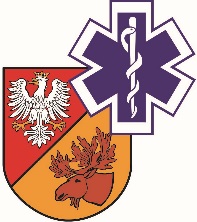                   ZAKŁAD OPIEKI ZDROWOTNEJ W ŁAPACH                  18-100 Łapy, ul. Janusza Korczaka 23                             tel. 85 814 24 38,    85 814 24 39     www.szpitallapy.plsekretariat@szpitallapy.pl                                           NIP: 966-13-19-909			            REGON: 050644804			Łapy, dn. 5.12.2019 r.DAO.262.ZO.11/2019ZAPYTANIE OFERTOWE„Wykonanie robót instalacyjnych polegających na naprawie poprzez modernizację, dostawie, montażu i uruchomieniu urządzeń Stacji Uzdatniania Wody”DANE ZAMAWIAJĄCEGO: Samodzielny Publiczny Zakład Opieki Zdrowotnej w Łapachul. Janusza Korczaka 2318-100 ŁapyTel: 85/ 814 24 39Fax: 85/814 24 82www.szpitallapy.plemail: przetargi@szpitallapy.plOsobami uprawnionymi do porozumiewania się z Wykonawcami są pracownicy Samodzielnego Publicznego Zakładu Opieki Zdrowotnej w Łapach:− Anna Saczyńska – w sprawach dotyczących procedury przetargowej, 
email: przetargi@szpitallapy.plTRYB UDZIELENIA ZAMÓWIENIA: Postępowanie prowadzone na podstawie art. 4 pkt 8 ustawy z dnia 29 stycznia 2004 roku Prawo zamówień publicznych (Dz. U. z 2019 r. poz. 2019) – wartość nie przekracza wyrażonej 
w złotych równowartości kwoty 30 000 euro. OPIS PRZEDMIOTU ZAMÓWIENIA:Przedmiotem zamówienia jest wykonanie robót instalacyjnych związanych ze Stacją Uzdatniania Wody o wydajności chwilowej nieprzekraczającej 5 m³/h obejmującej naprawę poprzez modernizację, dostawę, montaż i uruchomienie urządzeń w technologii opartej na filtracji, która będzie obejmowała swoim zakresem odżelazianie i odmanganianie, zmiękczanie, dezynfekcję i retencję. W zakres robót wchodzi również wykonanie orurowania, montaż armatury PCV, montaż zaworów zaporowych i zwrotnych, opracowanie instrukcji obsługi SUW i przeszkolenie obsługi. Zamawiający wymaga, aby realizacja przedmiotu zamówienia nastąpiła na warunkach 
i zasadach określonych we wzorze Istotne Postanowienia Przyszłej Umowy – Załącznik nr 2 do SIWZ.Nazwa/y i kod/y Wspólnego Słownika Zamówień (CPV):CPV-45300000-0 Roboty instalacyjne w budynkachWARUNKI UDZIAŁU W POSTĘPOWANIUO udzielenie zamówienia mogą ubiegać się Wykonawcy, którzy spełniają niżej określone przez Zamawiającego warunki udziału w postępowaniu: dotyczące kompetencji lub uprawnień do prowadzenia określonej działalności zawodowej, o ile wynika to z odrębnych przepisów:  Zamawiający nie określa warunku w ww. zakresie.b) dotyczące sytuacji ekonomicznej lub finansowej. Zamawiający określa, że ww. warunek zostanie spełniony, jeśli Wykonawca wykaże, że: Zamawiający nie określa warunku w ww. zakresie.c) dotyczące zdolności technicznej lub zawodowej. Zamawiający określa, że ww. warunek zostanie spełniony, jeśli Wykonawca wykaże: Zamawiający nie określa warunku w ww. zakresie.TERMIN REALIZACJI ZAMÓWIENIA: Termin realizacji zamówienia – 60 dniPowyżej wskazany termin realizacji Przedmiotu Zamówienia obejmuje kompletne wykonanie Przedmiotu Zamówienia, na który składają się wszelkie czynności określone we wzorze Istotne Postanowienia Przyszłej Umowy – Załącznik nr 2 do ZO.KRYTERIA WYBORU NAJKORZYSTNIEJSZEJ OFERTY I ICH WAGA Przy wyborze najkorzystniejszej oferty Zamawiający będzie się kierował jedynie kryteriumCeny - CENA – 100%Sposób obliczania ilości punktów uzyskanych przez wykonawcę w danym kryterium:w kryterium zostanie zastosowany następujący wzór arytmetyczny:C = Cn/ Cb x 100%C - ilość punktów za cenę oferty badanejCn - najniższa cena z zaoferowanychCb - cena badanej ofertyZamawiający zastosuje zaokrąglenie ostatecznych wyników do dwóch miejsc po przecinku.Za ofertę najkorzystniejszą zostanie uznana oferta spełniająca wszystkie warunki niniejszegoZapytania ofertowego oraz Ustawy, która uzyska największą ilość punktów.
TERMIN SKŁADANIA OFERT:13-12-2019 r. godzina 10:00OTWARCIE OFERT:13-12-2019 r. godzina 10:15POZOSTAŁE INFORMACJE:Oferty stanowiące odpowiedź na zapytanie tj. Formularz ofertowy wraz z załącznikami (nr 3, 4, 5), należy złożyć w formie pisemnej pocztą, bądź osobiście: Samodzielny Publiczny Zakład Opieki Zdrowotnej w Łapach ul. Janusza Korczaka 23, Sekretariat, pok. 109Kopertę należy oznaczyć w sposób następujący:ZAPYTANIE OFERTOWE „Wykonanie robót instalacyjnych polegających na naprawie poprzez modernizację, dostawie, montażu i uruchomieniu urządzeń Stacji Uzdatniania Wody” DAO.262.ZO.11/2019 Nie otwierać do dnia 13.12.2019 r. do godz. 10:15Wykonawcy ponoszą wszelkie koszty związane z przygotowaniem i złożeniem oferty.Cena oferty musi uwzględnić wszelkie koszty związane z realizacją przedmiotu zamówienia. Zamawiający zastrzega sobie prawo unieważnienia postępowania na każdym etapie jego prowadzenia bez podawania przyczyny.W przypadku unieważnienia postępowania Wykonawcom nie przysługują żadne roszczenia.WAŻNOŚĆ OFERTY:Termin związania ofertą wynosi 30 dni od upływu terminu składania ofert.Z-ca Dyrektora ds. LecznictwaGrzegorz RoszkowskiZałączniki:Formularz ofertowyIstotne postanowienia przyszłej umowyOświadczenie o spełnianiu warunkówWykaz osób, które będą wykonywać zamówienieOświadczenie RODO